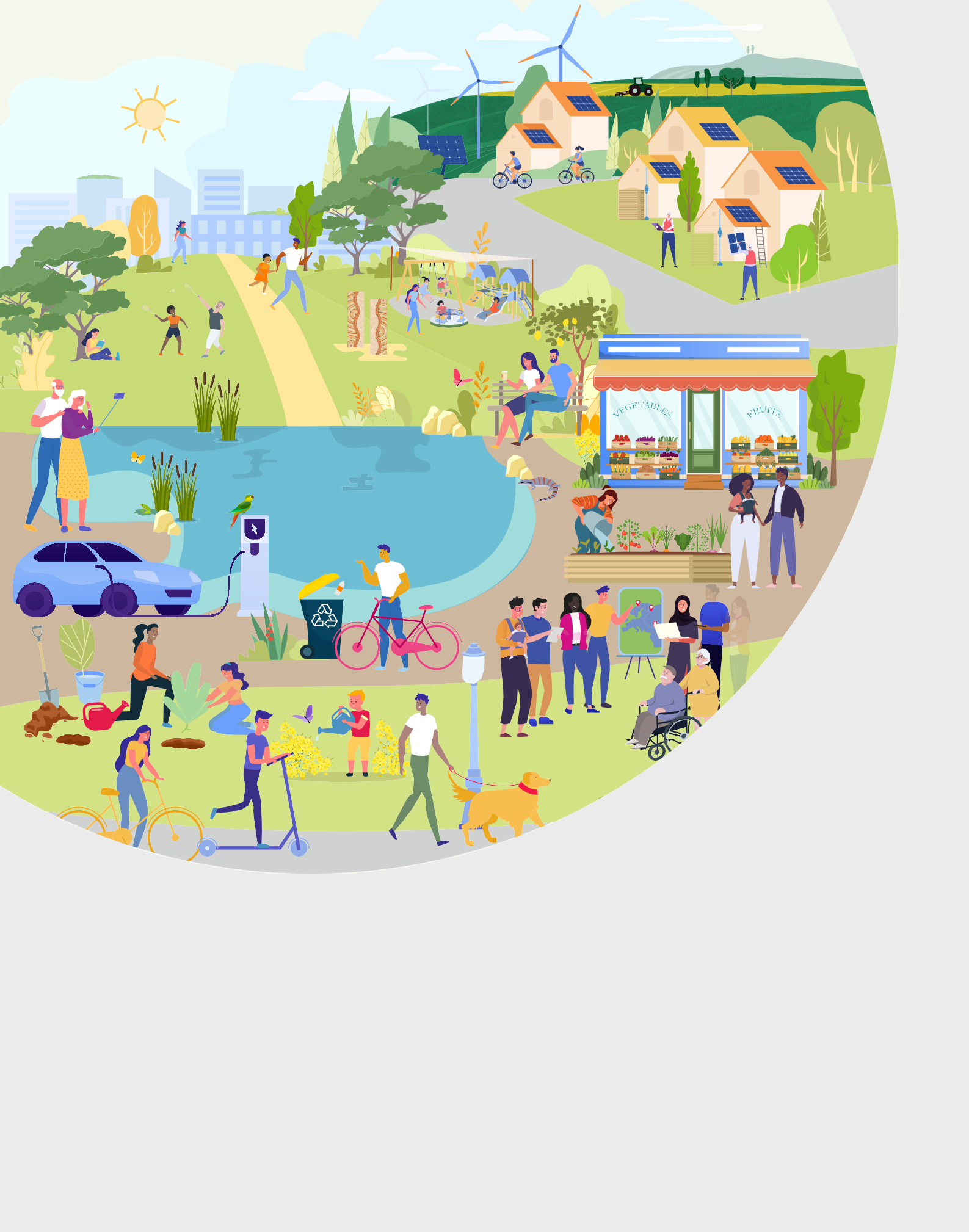 Sustainable EnvironmentAction Plan2022–2024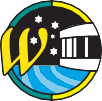 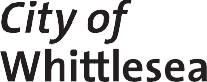 1. IntroductionThe Sustainable Environment Action Plan 2022-2024 (Action Plan) sets out the actions Council will focus on delivering in the first two years of the Sustainable Environment Strategy 2022-2032 (Strategy).This includes both the ongoing services that support the delivery of the Goal 4 outcomes and new actions that support specific programs and initiatives.It is made up of the key actions from the sixlong-term thematic plans that underpin the Sustainable Environment Strategy. These six long-term plans cover the key focus areas related to environmental sustainability, namely, biodiversity, city forest (greening), climate change, Green Wedge, waste and recycling and water.Community empowerment represents a cross-cutting element that enables us to deliver the outcomes identified for each of these six focus areas by delivering education and engagement programs for our community.Majority of the actions listed in this Action Plan include actions that Council has already committed to for the delivery of Council’s endorsed long-terms plans as follows:Biodiversity Strategy 2019-2029Whittlesea Water For All 2020-2030Greening Whittlesea City Forest Strategy 2020-2040Rethinking Waste Plan 2021-2030The Action Plan also includes proposed actions from the emerging Green Wedge Management Plan 2022-2032 and Climate Change Plan 2022-2032. (Notes: The Draft Green Wedge Management Plan was out for community consultation between 23 May and 3 July 2022, and is currently being finalised).Actions are set out under each of the three key directions, the outcomes they are contributing to, and Council’srole in delivering on each action. The outcomes and how we will monitor progress are detailed in the Sustainable Environment Strategy. An Action plan for every two years will be developed in line with Council’s Community Plan and annual budget process. Actions listed in thisdocument are subject to consideration in Council’s annual budget process.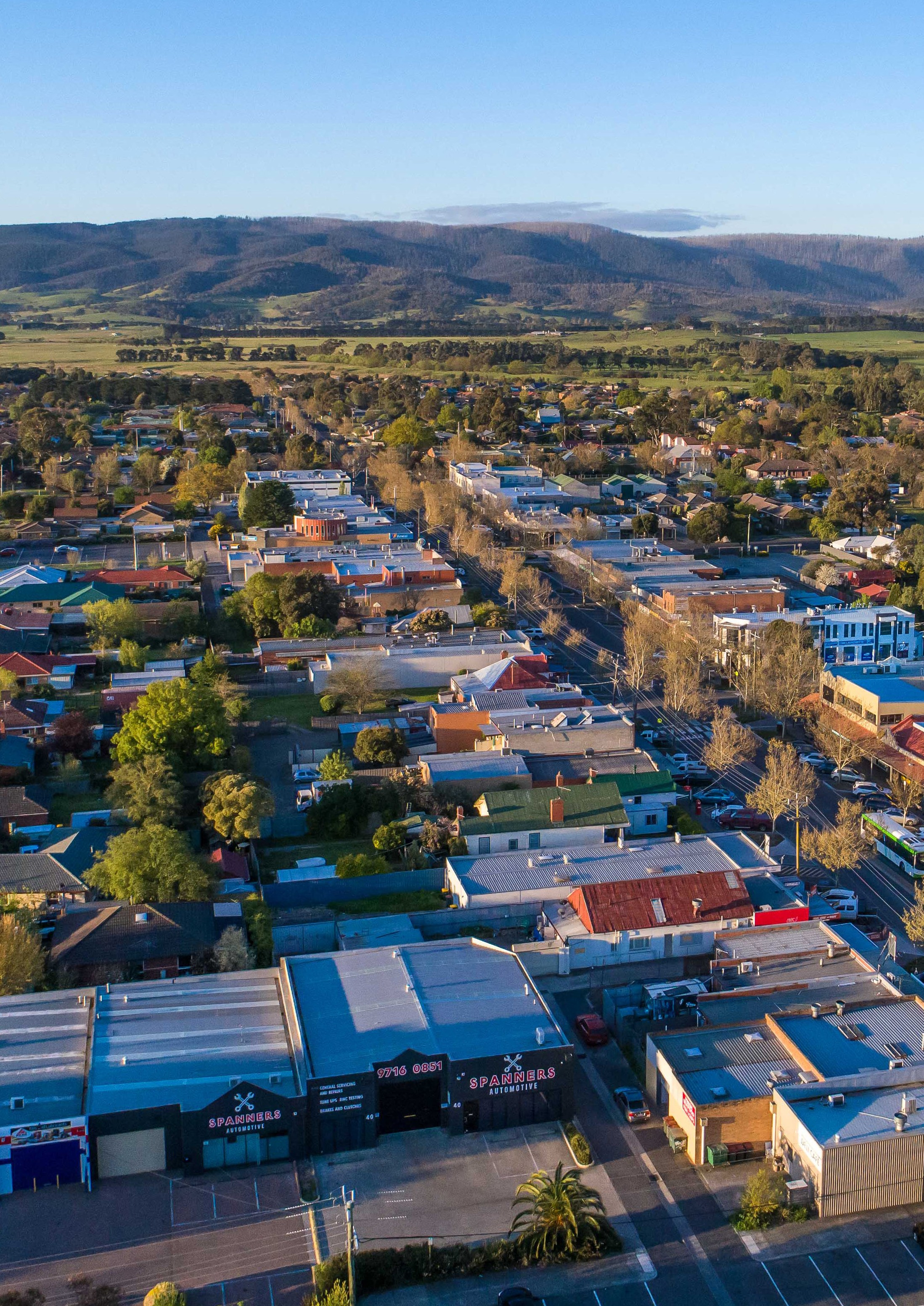 Sustainable Environment Action Plan 2022–2024 / 34. Action Plan Invitation for Partnership with Traditional OwnersCouncil recognises the rich history of environmental protection and custodianship of Traditional Owners of this land, waters and sky of the City of Whittlesea.Council acknowledges that Traditional Owners have a different way of recognising Country. Western approaches to planning, land management and environmental protection can create fragments and divisions that are not reflective of Traditional Owner understandings.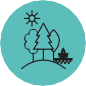 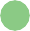 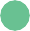 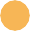 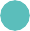 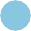 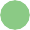 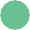 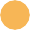 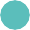 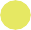 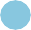 Council acknowledges the recently released Victorian Traditional Owner Cultural Landscapes Strategy and the integrated approach to empower Traditional Ownersto lead planning and activate cultural knowledge and practices to manage Country.Council acknowledges that supporting Traditional Owners to manage Country as a cultural landscape benefits people and benefits Country. Creating pathways for collaboration with Traditional Owners is critical for the success of all key directions and outcome areas within this action plan.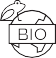 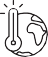 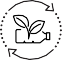 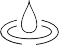 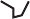 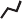 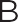 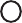 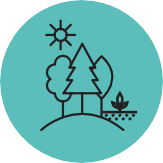 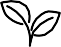 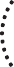 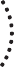 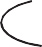 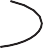 Sustainable Environment Action Plan 2022–2024 / 5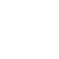 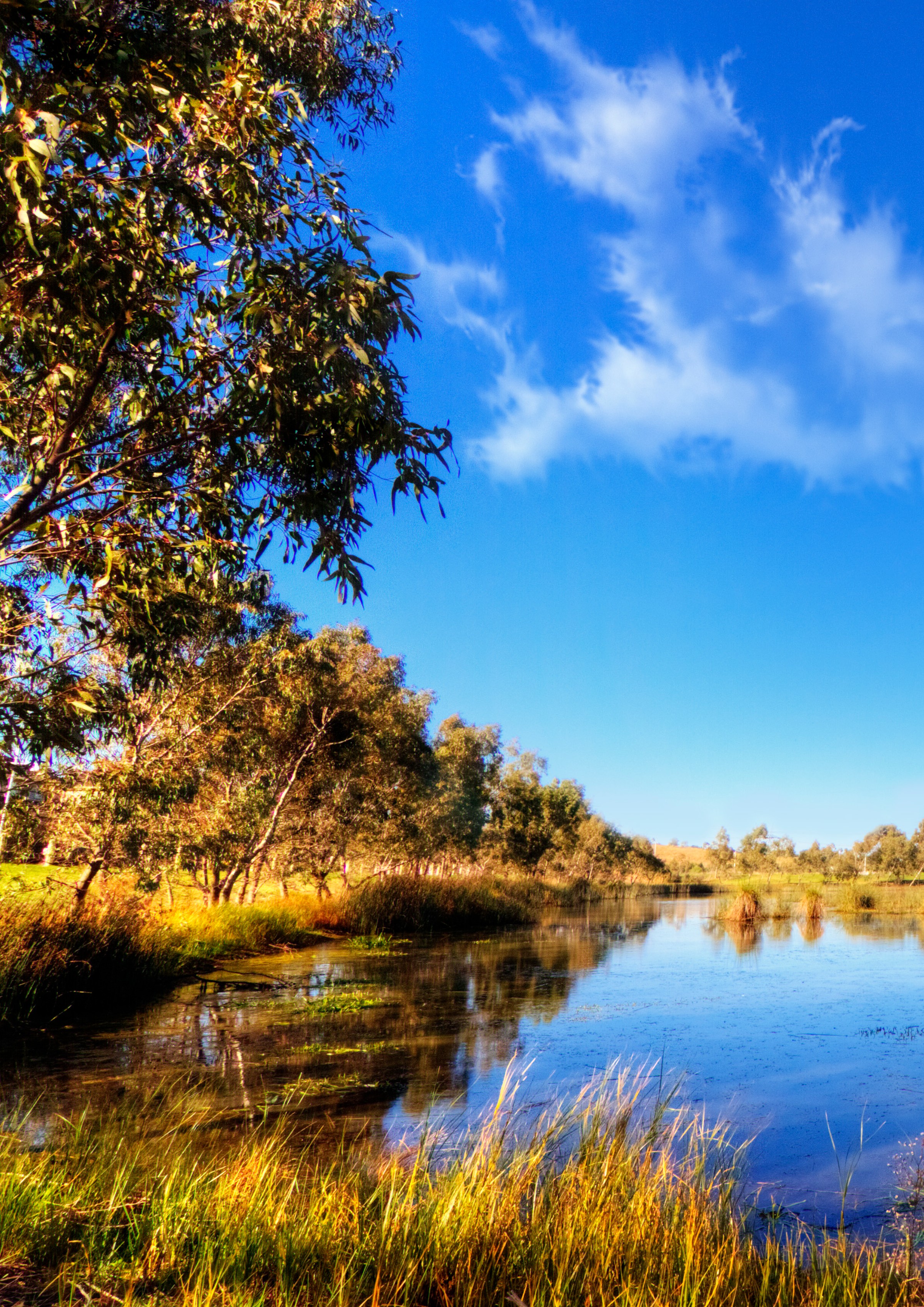 Key direction 1Valued natural landscapes and biodiversity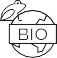 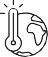 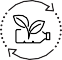 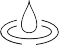 Key direction 1Valued natural landscapes and biodiversity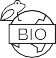 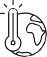 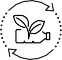 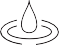 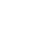 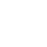 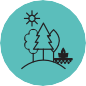 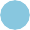 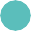 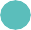 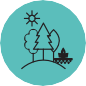 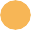 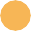 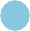 8 / City of Whittlesea	SusSttarionnagblLeoEcnavl iErcoonnmoemnyt Action Plan 2022–20243 / 9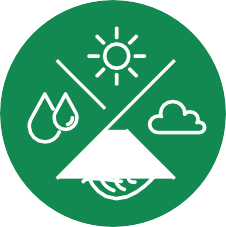 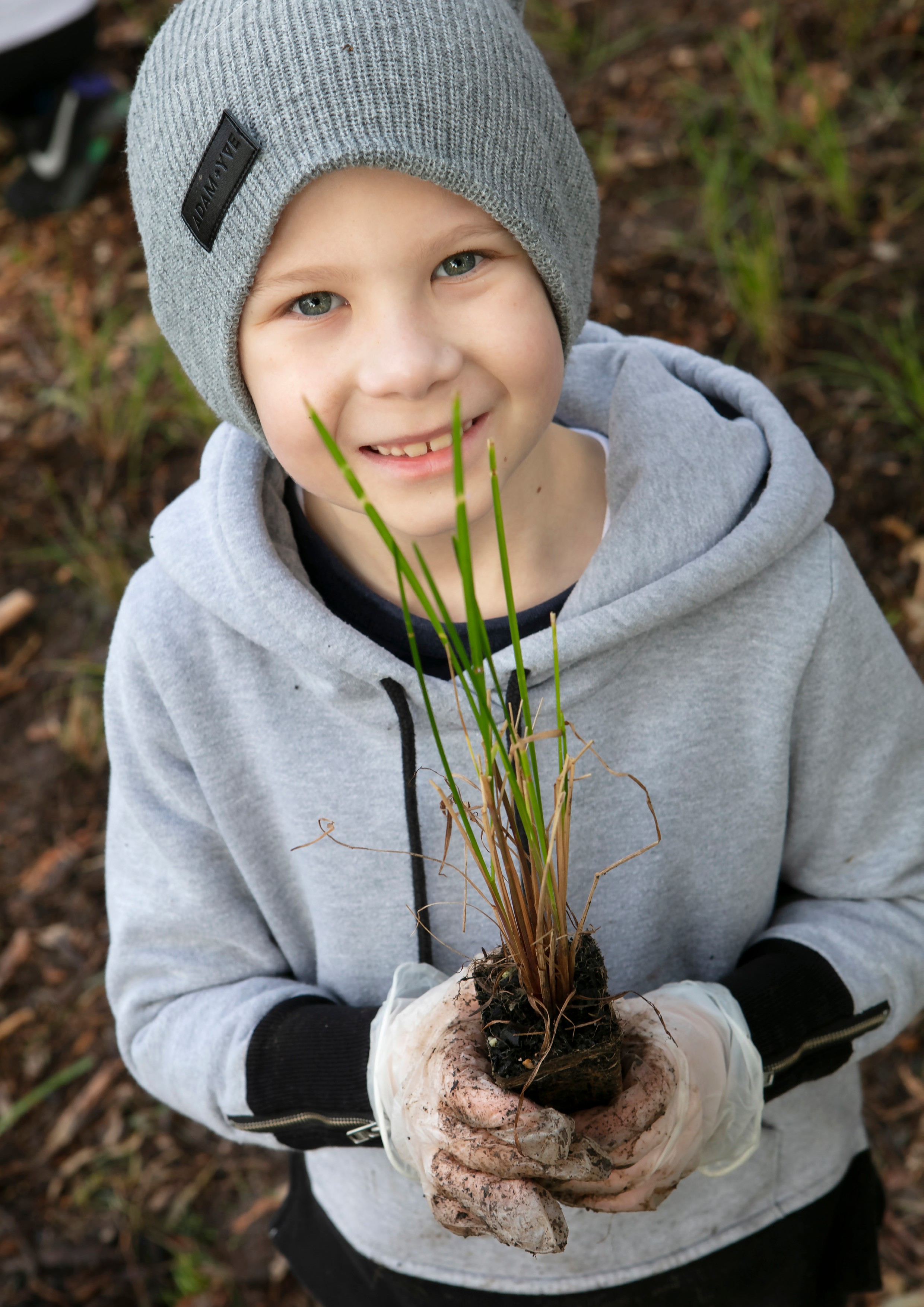 Key direction 2Climate readyKey direction 2Climate ready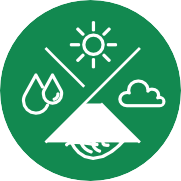 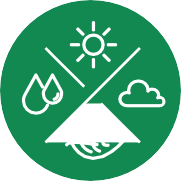 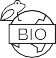 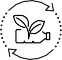 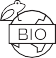 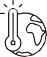 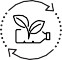 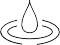 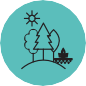 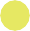 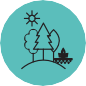 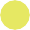 12 / City of Whittlesea	Sustainable Environment Action Plan 2022–2024 / 13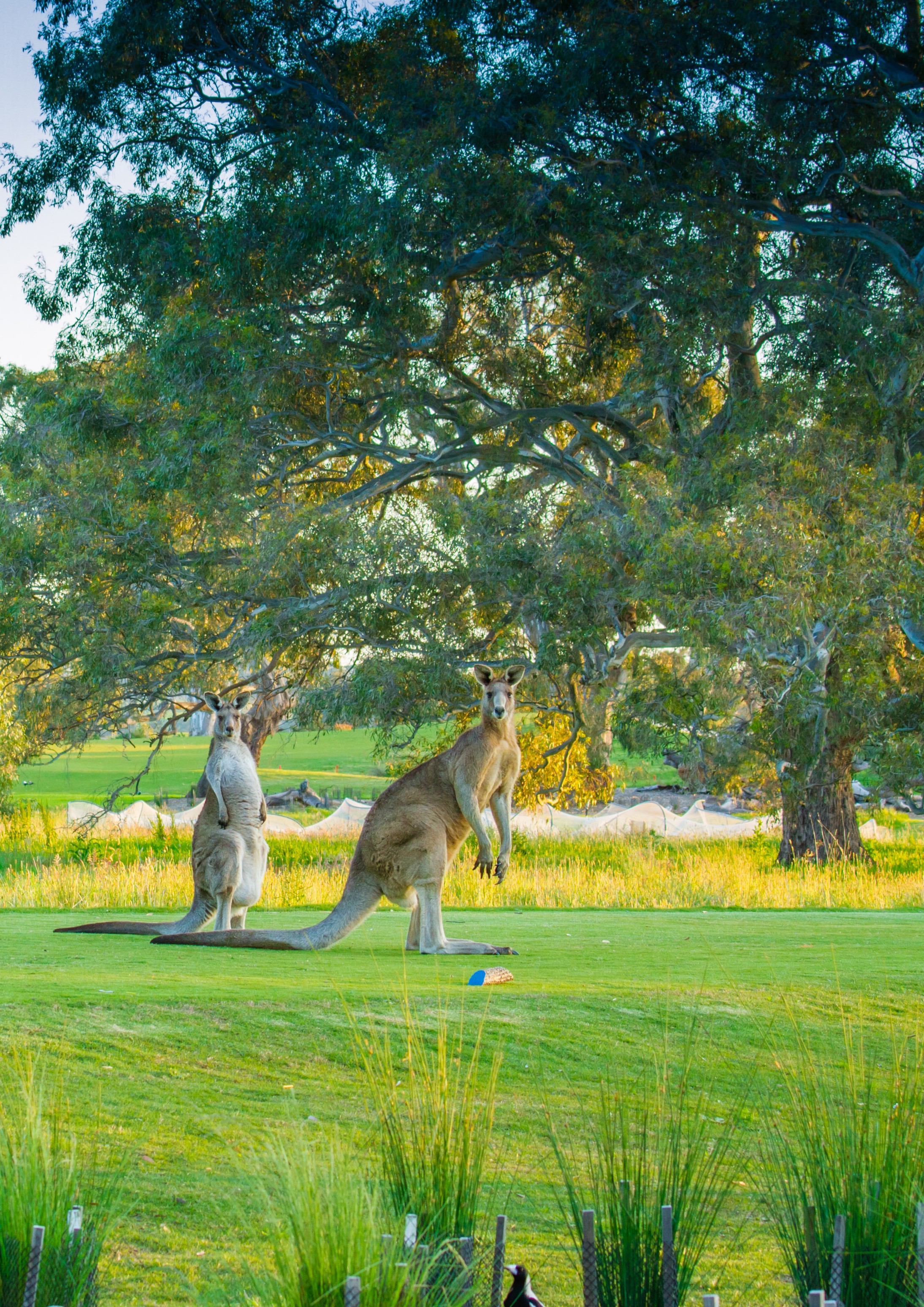 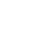 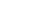 Key direction 3Leaders in clean, sustainable living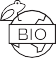 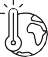 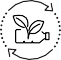 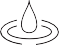 Key direction 3Leaders in clean, sustainable living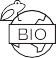 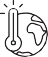 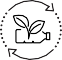 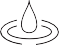 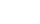 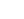 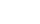 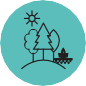 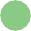 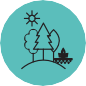 16 / City of Whittlesea	SusSttarionnagblLeoEcnavl iErcoonnmoemnyt Action Plan 2022–20243 / 17Key direction 3Leaders in clean, sustainable living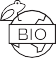 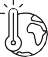 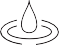 Key direction 3Leaders in clean, sustainable living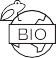 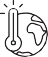 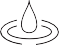 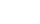 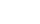 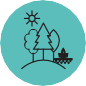 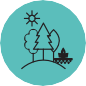 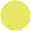 18 / City of Whittlesea	SusSttarionnagblLeoEcnavl iErcoonnmoemnyt Action Plan 2022–20243 / 19Council Offices25 Ferres Boulevard South Morang VIC 3752Email: info@whittlesea.vic.gov.auWebsite whittlesea.vic.gov.auPostal addressCity of Whittlesea Locked Bag Bundoora MDC VIC 3083Phone: 9217 2170National Relay Service: 133 677(ask for 9217 2170)Connect with us in your preferred language: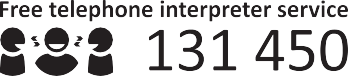 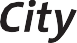 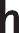 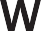 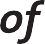 ActionsCouncil’s RoleLinks to Focus AreasLinks to Focus AreasLinks to Focus AreasLinks to Focus AreasLinks to Focus AreasLinks to Focus AreasActionsCouncil’s Role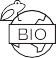 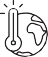 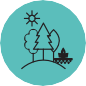 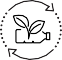 Outcome 1.1 Our landscapes, waters and species are protected, improved, and valued.Outcome 1.1 Our landscapes, waters and species are protected, improved, and valued.Outcome 1.1 Our landscapes, waters and species are protected, improved, and valued.Outcome 1.1 Our landscapes, waters and species are protected, improved, and valued.Outcome 1.1 Our landscapes, waters and species are protected, improved, and valued.Outcome 1.1 Our landscapes, waters and species are protected, improved, and valued.Outcome 1.1 Our landscapes, waters and species are protected, improved, and valued.Outcome 1.1 Our landscapes, waters and species are protected, improved, and valued.Continue to manage population of Matted Flax-lily relocated from the Mernda Rail siteProviderHelp our community learn and connect with the environment through the Nature Stewards ProgramProviderAdvocate to protect the grassy eucalypt woodlandsAdvocateBetter protect conservation reserves through rezoningProviderMap our biodiversity assets to help protect and enhance them throughout the planning processProviderRenew and upgrade Peter Hopper Lake in Mill ParkProviderImplement a Planning Scheme Amendment to better protect biodiversity, waterways and landscapes using appropriate zones and overlaysProviderAdvocate to ensure all conservation areas identified within the Urban Growth Boundary are appropriately protected and managedProviderDevelop a Biodiversity Planning Policy to ensure all new conservation reserves are handed over in an appropriate conditionProviderReview all Council owned land for biodiversity and waterway values and ensure management and lease arrangements are appropriateProviderActionsCouncil’s RoleLinks to Focus AreasLinks to Focus AreasLinks to Focus AreasLinks to Focus AreasLinks to Focus AreasLinks to Focus AreasActionsCouncil’s Role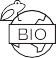 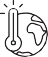 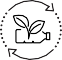 Outcome 2.1 Our city’s green cover is enhanced to reduce the risk of extreme heat.Outcome 2.1 Our city’s green cover is enhanced to reduce the risk of extreme heat.Outcome 2.1 Our city’s green cover is enhanced to reduce the risk of extreme heat.Outcome 2.1 Our city’s green cover is enhanced to reduce the risk of extreme heat.Outcome 2.1 Our city’s green cover is enhanced to reduce the risk of extreme heat.Outcome 2.1 Our city’s green cover is enhanced to reduce the risk of extreme heat.Outcome 2.1 Our city’s green cover is enhanced to reduce the risk of extreme heat.Outcome 2.1 Our city’s green cover is enhanced to reduce the risk of extreme heat.Deliver the annual tree planting programs including:Main Roads and High Profile Streetscapes Planting ProgramParks Tree and Major Facilities Planting ProgramConservation Reserves Tree Planting ProgramResidential Street Tree Renewal Planting ProgramProviderParticipate in Greening the North to develop regional initiatives to deliver greening and urban heat mitigation outcomes and advocate for the protection of existing and future canopyAdvocateReview planning controls and local laws and their enforcement to identify where tree and vegetation protection measures canbe strengthened at all development stages. Implement findings of reviewProviderAdvocate for an evidence-based review of setback requirements of service providers (e.g. AusNet Services) that limit canopy and vegetation plantingAdvocateUndertake a review on the protection and management of publicly owned River Red Gums across the municipality to ensure their ongoing health in the landscapeProviderDevelop ‘shovel-ready’ concepts and supporting business cases to anticipate funding and grant opportunities for greening initiatives across public and private landProviderDevelop a comprehensive Ten-Year Planting Program which addresses the recommendations from the equity focused health impact assessmentProviderDevelop a place-based guideline and approach to landscape planting programs across the cityProviderDevelop a green infrastructure policy to ensure canopy loss is compensated for within the cityProviderActionsCouncil’s RoleLinks to Focus AreasLinks to Focus AreasLinks to Focus AreasLinks to Focus AreasLinks to Focus AreasLinks to Focus AreasActionsCouncil’s Role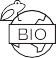 Outcome 3.1 Our city becomes a net zero emissions municipality.Outcome 3.1 Our city becomes a net zero emissions municipality.Outcome 3.1 Our city becomes a net zero emissions municipality.Outcome 3.1 Our city becomes a net zero emissions municipality.Outcome 3.1 Our city becomes a net zero emissions municipality.Outcome 3.1 Our city becomes a net zero emissions municipality.Outcome 3.1 Our city becomes a net zero emissions municipality.Outcome 3.1 Our city becomes a net zero emissions municipality.Support our business community to improve the sustainability of their facilities using Environmental Upgrade AgreementsFacilitatorImprove the energy efficiency of Council buildings and facilities including solar and lighting upgradesProviderContinue to replace our streetlights with energy efficiency bulbsProviderSupport community renewable energy initiatives such as solar farms, micro-grids, and battery storagesFacilitatorAdvocate for access to renewable energy Power Purchase Agreements for businesses and non-for-profit organisationsAdvocateContinue to partner with the Council Alliance for Sustainable Built Environment (CASBE) toadvocate for increased standards to achieve zero emissions and climate resilient developmentsFacilitatorAdvocate to other levels of government for retrofitting existing buildings for a zero emissions and climate resilient futureAdvocateEnsure Council capital programs integrate active transport supporting 20-minute neighbourhoodsProviderCommence implementation of the Walking and Cycling Plan to enable more use of sustainable and active transport by the community including increasing tree planting along connected open space and pathwaysProviderComplete community wide EV Transition Plan and commence implementationProvider